При отсутствии в ЕГРН сведений о кадастровой стоимости земли налоговая база по земельному налогу принимается равной нулю21 ноября 2018 Налогоплательщик должен представить декларацию по земельному налогу с указанием нулевой налоговой базы, если сведения о кадастровой стоимости отсутствуют в ЕГРН. По мнению налоговиков, такая декларация должна подаваться до момента установления кадастровой стоимости земельного участка. Но за исключением территории Республики Крым и города федерального значения Севастополя (п. 8 ст. 391 Налогового кодекса). Такие разъяснения содержатся в письме ФНС России от 17 октября 2018 г. № БС-4-21/20285.Налоговое ведомство отметило, что земельный налог рассчитывается исходя из налоговой базы земельного участка, которая определяется как его кадастровая стоимость по состоянию на 1 января года, являющегося налоговым периодом (ст. 390, п. 1 ст. 391 НК РФ). Налоговики указали, что при отсутствии в ЕГРН сведений о кадастровой стоимости земельного участка отсутствует и налоговая база для исчисления налога.Напомним, что ФНС России обновила контрольные соотношения показателей формы налоговой декларации по земельному налогу.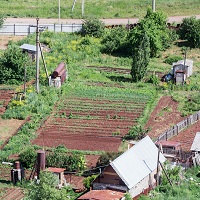 